Szef Kuchni poleca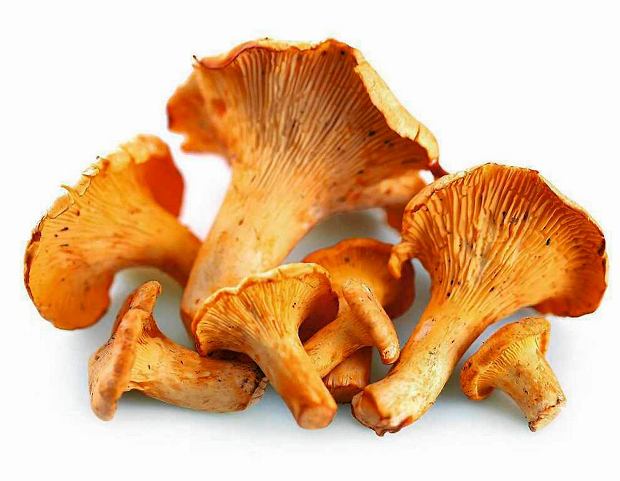 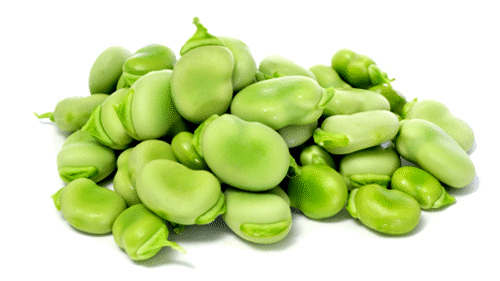 Sezonowe Menu  Chef’s InspirationsSeasonal menuKurki w sosie winno-maślanym (80g) podane na bagietce (130g)  z sałatką na bazie rucoli i granatu (50g)  Chanterelles in wine-and-butter sauce served on a baguette with arugula and pomegranate salad29,00plnZupa krem z bobu z nutą mięty (300ml) Broad bean cream soup with a hint of mint18,00plnPlastry  polędwicy wołowej (170g) z smażonymi kurkami (80g) oraz karmelizowaną marchewką (40g)  podane na  puree z bobu (120g) Slices of beef tenderloin with fried chanterelles, and caramelized carrots served broad beans puree 56,00plnDeser bezowy ,,Meringa” o smaku kwiatu pomarańczy (200g) Meringue dessert "Meringa" with orange blossom flavour16,00plnPrzekąskiStartersKrewetki tygrysie (120g) w sosie winno- maślanym z nutą chilli i z świeżo wypiekaną bagietką Tiger prawns in wine-butter sauce with a hint of chilli and freshly baked baguette39,00plnCarpaccio z polędwicy wołowej(120g) z oliwą truflową, marynowanym karczochem i płatkami świeżo startego parmezanu (10g)Beef carpaccio with truffle oil, marinated artichokes and freshly grated Parmesan cheese flakes36,00plnTatar wołowy (130g)  z domowymi marynatami i jajkiem Beef tartare  served in homemade marinade with egg38,00 plnSałata z grillowanym kurczakiem (150g) , pomidorami (60g)  i parmezanem z sosem Cezar Salad with grilled chicken, tomatoes and parmesan with Caesar sauce29,00 plnZupySoupsBulion domowy (220ml) z mięsnymi kołdunami (50g)Consommé with meat-stuffed dumplings16,00 plnŻur staropolski (220ml) na zakwasie z białą kiełbasą i jajkiemTraditional Polish rye meal soup with white sausage and egg16,00 plnFrancuska zupa cebulowa (220ml) na wybornej brandy zapiekana z serem French onion soup enhanced with excellent brandy and topped with cheese16,00 plnMakarony i pierogiPasta and dumplingsPappardelle (70g) z krewetkami (30g), chilli i cukinią (40g) w sosie śmietanowymPappardelle with shrimps, chilli and zucchini in a cream sauce34,00 plnTagliatelle(70g) z polędwiczką wieprzową (80g) i borowikiem (50g) w sosie śmietanowymTagliatelle with pork tenderloin and boletus in a cream sauce32,00 plnPierogi domowego wyrobu z mięsem (300g), okrasą i sałatką z pomidora (80g)Homemade dumplings with meat and gravy30,00 plnDania główneMain CoursesTradycyjny kotlet schabowy (160g) serwowany na ziemniaczanym puchu (150g) oprószonym koperkiem z kapustą zasmażaną (150g)Classic breaded cutlets on mashed potatoes sprinkled with dill served with braised cabbage32,00 plnŻeberka duszone (400g)  w sosie miodowo-musztardowym podane z ziemniakiem z gzikiem czosnkowym (200g)  i bukietem surówek (150g)Ribs stewed in a honey-mustard sauce served with a potato with garlic cottage cheese and chives coupled with a bouquet of salads40,00plnKlasyczny Burger ( 220g ) wołowy z sosem BBQ  podany z frytkami (100g) ,krążkami cebulowymi i sałatką z warzywami (50g) Classic beef burger with sauce BBQ served with fries, onion rings and a vegetable salad 34,00 pln½ Kaczki pieczonej (380g) podana z pieczonym jabłkiem , wytrawnymi leniwymi kluskami (100g), z  sosem wiśniowym½ Roasted duck  served with a baked apple, savoury cottage cheese dumplings with cherry sauce44,00 plnŁosoś ( 170g) z warzywami grillowanymi (130g) i gnocchi szpinakowymi (120g) polane sosem cytrynowymSalmon with grilled vegetables and spinach gnocchi topped with lemon sauce48,00plnSandacz (170g) w chruście z orzechów podany na puree pietruszkowym (110g) serwowane z  dodatkiem marchewki glazurowanej miodem (100g)Pike perch with crispy nuts served on parsley puree served with honey-glazed carrot 46,00 plnStek z polędwicy wołowej (200g) serwowany na gorącej lavie, z pieprzowym sosem, frytkami steakowymi (100g) i bukietem  pieczonych, rozmarynowych warzyw (120g)Sirloin steak Server on a hot lava stone, with peppercorn sauce, chips and assorted baked steakowymi, rosemary vegetables75,00 plnDeseryDessertsKrólewska Beza Pavlova (30g) z kremem Cointreau(100g) i świeżymi truskawkami (30g)Royal Beza Pavlova with Cointreau cream and fresh strawberries16,00 plnSuflet czekoladowy z płynącą czekoladą(100g), sosem custard oraz lodami waniliowymi Chocolate Souffle with with flowing chocolate ,custard sauce and vanilla ice cream 16,00 pln Creme brulee w karmelowej szacieCaramel crème brulee16,00 złLody z bitą śmietaną i owocami (150g)Ice-cream topped with whipped cream and fruit15,00 pln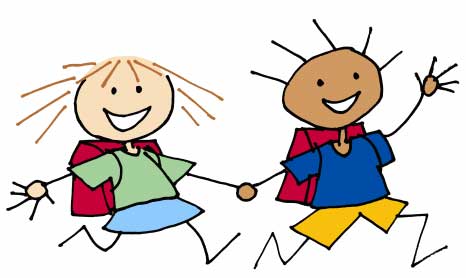 Menu dla dzieciChildren’s MenuZupa pomidorowa (220ml) z  makaronemTomato soup with pasta12,00 plnFileciki  z kurczaka (100g) w złocistej panierce z frytkami (100g) i mizerią (50g)Chicken nuggets with fries and cucumber salad19,00 pln